Brasil caminha para década com crescimento mais fraco em 120 anosEntre 2011 e 2020, economia brasileira deve avançar em média 0,9% ao ano, aponta FGV. Taxa é menor que o 1,6% da chamada 'década perdida', nos anos 1980.Por Luiz Guilherme Gerbelli, G125/03/2019 08h56  Atualizado há um mês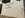 Prédio onde funciona o Ministério da Economia; letreiro anterior era do Ministério da Fazenda — Foto: Marília Marques/G1A fraqueza da economia deve dar ao Brasil uma triste marca ao fim do ano que vem. A taxa média de crescimento do Produto Interno Bruto (PIB) da atual década deve ser a mais baixa dos últimos 120 anos.Mercado reduz estimativa de crescimento do PIB para 2019 e 2020De 2011 a 2020, o crescimento médio do Brasil deve ser de apenas 0,9% ao ano, projeta um estudo do Instituto Brasileiro de Economia, da Fundação Getúlio Vargas (Ibre/FGV). Se a previsão for confirmada, a economia brasileira vai registrar um desempenho mais fraco até mesmo do que o observado nos anos 1980, período chamado de "década perdida", quando o PIB avançou em média apenas 1,6% ao ano no período.O levantamento do Ibre utiliza como base a série histórica do PIB apurada pelo Instituto de Pesquisas Econômica Aplicada (Ipea) e as projeções para 2019 e 2020 do relatório Focus, do Banco Central, que colhe a avaliação de analistas para a economia brasileira.Taxas médias reais de crescimento anual em cada décadaDados em %4,24,24,24,24,54,54,44,45,95,97,47,46,26,28,68,61,61,62,62,63,73,70,90,91901-101911-201921-301931-401941-501951-601961-701971-801981-901991-002001-102011-200246810Fonte: Ibre/FGV, com dados do Ipea e do Banco CentralO desempenho atual é explicado, segundo os analistas, pela piora das condições macroeconômicas do Brasil. Desde 2014, a economia brasileira tem colhido sucessivos déficits nas contas públicas, o que levou a um aumento acelerado da dívida do país e, consequentemente, da desconfiança com a saúde financeira, afetando diretamente a taxa de crescimento da economia."Houve uma grande desarrumação da economia nesta década. Os erros de política econômica levaram a uma queda muito forte do PIB em alguns anos e agora produzem uma lenta recuperação", afirma o pesquisador do Ibre/FGV e responsável pelo estudo, Marcel Balassiano.Em 2015 e 2016, por exemplo, a atividade econômica recuou 3,5% e 3,3%, respectivamente. Foi um marco negativo para a histórica econômica do país. O Brasil não registrava um dois anos seguidos de recessão desde 1930 e 1931, quando o mundo foi afetado pelos efeitos da crise econômica de 1929, quando ocorreu a quebra da bolsa de Nova York.Para piorar o cenário da década atual, os sinais da lenta retomada estão se consolidando. Nos últimos dois anos, o PIB avançou apenas 1,1%. Em 2019, o desempenho da economia começou de forma lenta, e os analistas já reduziram a projeção de crescimento de 3% para 2%. Na última sexta-feira (22), o ministério da Economia também reduziu sua previsão de alta do PIB para este ano, de 2,5% para 2,2%.PIB do Brasil cresce 1,1% em 2018 e ainda está no patamar de 2012"A saída da recessão mais recente está mais difícil por algumas razões", afirma o economista-chefe da consultoria MB Associados, Sergio Vale. "Na saída da recessão, não tínhamos disponíveis os instrumentos clássicos de política monetária e fiscal para estimular a economia: a inflação estava em dois dígitos e o fiscal era a origem do problema."Além dos problemas de características mais estruturais apontados pelos economistas, fatores pontuais têm prejudicado a retomada. Em 2018, a greve dos caminhoneiros e a incerteza com o quadro eleitoral afetaram a atividade. A desaceleração da economia mundial, sobretudo da Argentina, importante parceira comercial do Brasil, também está colaborando para minar uma retomada mais forte."Este ano ainda temos um pouco de resquícios desses choques: a Argentina e o mundo seguem em desaceleração, afetando o crescimento do começo de 2019", diz Vale.O fraco desempenho do PIB na década atualEvolução ano a ano da atividade econômica; dados em %Desempenho da atividade201120122013201420152016201720182019*2020*-4-202462020*
● Desempenho da atividade: 2,8Fonte: IBGE e BC; *previsão boletim FocusFoco no FiscalSe quiser acelerar o crescimento da economia nos próximos anos, o governo vai ter de endereçar a questão das contas públicas, de acordo com analistas. No centro do debate, está a reforma da Previdência. Ela é considerada fundamental para o acerto das contas do governo e, dessa forma, pode contribuir na atração de investimentos para acelerar o crescimento econômico.A proposta apresentada pela equipe econômica liderada pela administração Bolsonaro projeta uma economia de R$ 1,16 trilhão em 10 anos. A equipe econômica e política do governo avalia que a proposta deve ser aprovada ainda no primeiro semestre.Entenda a proposta da Previdência ponto a ponto"O nosso problema fiscal é enorme e precisa ser resolvido para permitir a volta de algum crescimento mais robusto", afirma Balassiano, do Ibre – neste ano, a meta do governo é de um déficit de até R$ 139 bilhões.Sem a aprovação da reforma, os analistas avaliam que o crescimento deste ano tende a ser ainda mais baixo do que os 2% projetados atualmente.Crise dos anos 1980Até a década atual, o período de mais baixo crescimento do país foi registrado nos anos 1980. Naquele período, a economia brasileira enfrentou uma combinação perversa.No cenário internacional, houve uma piora das condições financeiras, com alta de juros pelas principais economias. Internamente, o Brasil passava pelo período de redemocratização, lidando com um quadro de baixo crescimento, descontrole fiscal e aumento da inflação - o país enfrentou vários planos de estabilização."Entre os principais fatores que levaram ao quadro de instabilidade dos anos 80 está o esgotamento do modelo de industrialização promovido pelo Estado desde os anos 30, com um endividamento público agudo", afirma a economista e sócia da consultoria Tendências, Alessandra Ribeiro.Em 1987, o governo brasileiro chegou a declarar moratória e suspendeu o pagamento de credores internacionais.Fonte: https://g1.globo.com/economia/noticia/2019/03/25/brasil-caminha-para-decada-com-crescimento-mais-fraco-em-120-anos.ghtml